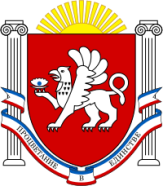 РЕСПУБЛИКА  КРЫМРАЗДОЛЬНЕНСКИЙ РАЙОНАДМИНИСТРАЦИЯ БЕРЕЗОВСКОГО СЕЛЬСКОГО ПОСЕЛЕНИЯПОСТАНОВЛЕНИЕ09.03.2022г.                                                           с. Березовка                              № 46О рациональном использовании бюджетных средств и проведению ответственной финансовой политики, проведению анализа расходных обязательств на предмет первоочередности и эффективности  их использованияВ соответствии с поручением Главы Республики Крым от 01.03.2022 года № 1/01-32/860, с целью рационального использования бюджетных средств и проведению ответственной финансовой политики, проведению анализа расходных обязательств на предмет первоочередности и эффективности их использования муниципального образования Березовское сельское поселение Раздольненского района Республики Крым,п о с т а н о в л я ю:1. В первоочередном порядке производить расходы социально-значимого характера:- Заработная плата с начислениями.- Коммунальные услуги (в том числе обеспечение топливом учреждений с печным отоплением).- Выплаты, пособия, компенсации (в том числе поставщикам услуг), помощь, льготы и субсидии населению.- Питание.- Межбюджетные трансферты всех уровней.- Уплата налогов, сборов и иных платежей.- Медикаменты и изделия медицинского назначения.- Стипендии (премии, гранты).- Выплаты, пособия, компенсации, обеспечение детей-сирот и детей, оставшихся без попечения родителей, лиц из числа детей-сироти детей, оставшихся без попечения родителей.- Услуги связи, интернет.2. Постановление вступает в силу с момента подписания.3. Контроль по выполнению настоящего постановления возложить на  заместителя  главы  Администрации  Березовского сельского поселения Раздольненского  района Кононенко Л.В.Председатель Березовского сельского совета-глава Администрации Березовского сельского поселения                                                   А.Б.Назар